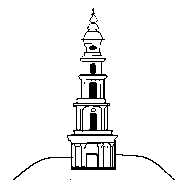 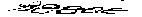 АДМИНИСТРАЦИЯ ЛЕЖНЕВСКОГО МУНИЦИПАЛЬНОГО РАЙОНАИВАНОВСКОЙ ОБЛАСТИРАСПОРЯЖЕНИЕО внесении изменений в Распоряжение Администрации Лежневского муниципального района Ивановской области от 24.06.2019 г. № 276 «О комиссии по противодействию экстремистской деятельности на территории Лежневского муниципального района Ивановской области»	Во исполнение Федерального закона от 25.07.2002 года №114-ФЗ «О противодействии экстремистской деятельности» (в действующей редакции): Внести в Распоряжение Администрации Лежневского муниципального района Ивановской области от 24.06.2019 г. № 276 «О комиссии по противодействию экстремистской деятельности на территории Лежневского муниципального района Ивановской области» следующие изменения: Приложение 2 к распоряжению Администрации Лежневского муниципального района Ивановской области от  24.06.2019 г. № 276 «Состав  комиссии по противодействию экстремистской деятельности на территории Лежневского муниципального района Ивановской области» изложить в новой редакции (прилагается). Контроль за исполнением настоящего Распоряжения возложить на заместителя Главы Администрации Лежневского муниципального района Ивановской области Саркисян О.В.   Глава Лежневского  муниципального района                                                       Колесников П.Н.                                 Приложение 1к распоряжению АдминистрацииЛежневского муниципального районаИвановской областиПОЛОЖЕНИЕО КОМИССИИ ПО ПРОТИВОДЕЙСТВИЮ ЭКСТРЕМИСТСКОЙ ДЕЯТЕЛЬНОСТИ НА ТЕРРИТОРИИЛЕЖНЕВСКОГО МУНИЦИПАЛЬНОГО РАЙОНАИВАНОВСКОЙ ОБЛАСТИОбщие положения1.1	. Настоящее Положение определяет полномочия, порядок формирования и деятельности комиссии по противодействию экстремистской деятельности на территории Лежневского муниципального района Ивановской области (далее – Комиссия).1.2.	    Комиссия является координационным органом и создана для обеспечения согласованных действий органов местного самоуправления Лежневского муниципального района Ивановской области, правоохранительных органов, предприятий, учреждений и организаций независимо от форм собственности, осуществляющих профилактику и противодействие экстремистской деятельности.1.3.   	Комиссия в своей деятельности руководствуется Конституцией Российской Федерации, федеральными законами, нормативными правовыми актами Президента Российской Федерации, Правительства Российской Федерации, законами и иными нормативными правовыми актами Ивановской области, правовыми актами Лежневского муниципального района Ивановской области, а также настоящим Положением.Задачи Комиссии   	  Задачами Комиссии являются:- профилактические, воспитательные, пропагандистские меры, направленные на предупреждение экстремистской деятельности на территории Лежневского муниципального района Ивановской области, а также рекомендации, направленные на повышение эффективности работы по выявлению и устранению причин и условий, способствующих проявлениям экстремистской деятельности;-   сбор и анализ информации о состоянии и тенденциях проявлений экстремистской деятельности на территории Лежневского муниципального района Ивановской области;- координация деятельности органов местного самоуправления Лежневского муниципального района Ивановской области, правоохранительных органов, предприятий, учреждений и организаций независимо от форм собственности, осуществляющих профилактику и противодействие экстремистской деятельности, в целях достижения согласованности их действий по предупреждению, выявлению и устранению причин и условий, способствующих проявлениям экстремистской деятельности.Права КомиссииДля осуществления возложенных задач Комиссия имеет право:-   принимать в пределах своей компетенции решения, необходимые для организации, координации и совершенствования взаимодействия органов местного самоуправления Лежневского муниципального района Ивановской области, правоохранительных органов, предприятий, учреждений и организаций независимо от форм собственности, осуществляющих профилактику экстремистской деятельности;-     запрашивать и получать от государственных, общественных и иных организаций и должностных лиц в установленном порядке необходимые для деятельности Комиссии документы, материалы и информацию; - привлекать в установленном порядке представителей исполнительных органов государственной власти Ивановской области, органов местного самоуправления Лежневского муниципального района Ивановской области и организаций для участия в работе Комиссии.Порядок формирования и деятельности Комиссии    В состав Комиссии входят председатель Комиссии, заместители председателя Комиссии, ответственный секретарь Комиссии и иные члены Комиссии.    Состав Комиссии утверждается Главой Лежневского муниципального района Ивановской области.    Комиссия осуществляет свою деятельность на плановой основе. План работы Комиссии принимается на заседании Комиссии и утверждается председателем Комиссии. План работы Комиссии принимается на 1 календарный год.     Заседания  Комиссии проводятся на основании плана работы Комиссии либо при необходимости безотлагательного рассмотрения вопросов, относящихся к компетенции Комиссии, но не реже 1 раза в полгода. Председатель Комиссии:-   осуществляет общее руководство деятельностью Комиссии;- принимает решение о проведении заседаний Комиссии при возникновении необходимости безотлагательного рассмотрения вопросов, относящихся к ее компетенции;-   распределяет обязанности между членами Комиссии; Заместитель председателя Комиссии исполняет обязанности                         председателя Комиссии в период его отсутствия, проводит по поручению председателя Комиссии заседания Комиссии. Ответственный секретарь Комиссии:осуществляет подготовку общих материалов к заседаниям Комиссии;оформляет протокол заседания Комиссии;осуществляет контроль за реализацией решения Комиссии;осуществляет разработку плана работы Комиссии на основе предложений членов Комиссии;готовит отчеты о проделанной работе Комиссии в адрес Главы Лежневского муниципального района Ивановской области. Члены Комиссии обладают равными правами при обсуждении рассматриваемых на заседании Комиссии вопросов. Подготовка тематических материалов к заседанию Комиссии осуществляется представителями тех органов местного самоуправления Лежневского муниципального района и организаций, к ведению которых относятся вопросы повестки дня заседаний Комиссии. Материалы заседания Комиссии представляются в Комиссию не позднее чем за 5 дней до даты проведения заседания Комиссии. Решения Комиссии принимаются простым большинством голосов присутствующих на ее заседании членов Комиссии путем открытого голосования и оформляются протоколом заседания Комиссии, который подписывается председателем Комиссии и ответственным секретарем Комиссии. Заседание Комиссии правомочно, если на нем присутствует более половины членов Комиссии. Организационно-техническое и информационное обеспечение деятельности Комиссии осуществляется отделом координацииПриложение к распоряжению АдминистрацииЛежневского муниципального районаИвановской областиот 15.05.2020 № 141 Приложение 2к распоряжению АдминистрацииЛежневского муниципального районаИвановской областиОт  24.06.2019 № 276 Составкомиссии по противодействию экстремистской деятельности на территории Лежневского муниципального района Ивановской областиПредседатель комиссии:Саркисян О.В. – заместитель Главы Администрации Лежневского муниципального района Ивановской областиЗаместители председателя комиссии:Шувырденкова Е.В. – заместитель Главы Администрации Лежневского муниципального района, начальник отдела правового обеспечения и межмуниципального сотрудничества;Дурандин В.Л. – начальник ОП№7 (п.г.т. Лежнево) МО МВД России «Ивановский» (по согласованию)Члены комиссии:Кузнецов А.Е. – начальник отдела по делам гражданской обороны, чрезвычайным ситуациям и мобилизационной работе Администрации Лежневского муниципального района Ивановской области;Лебедева А.А. – начальник отдела образования Администрации Лежневского муниципального района Ивановской области;Михайлова Н.А. – начальник отдела координации социальной сферы Администрации Лежневского муниципального района Ивановской области;Васильева Т.С. – главный врач ОБУЗ Лежневская ЦРБ (по согласованию);Думин В.А. – начальник ОУУП и ПДН ОП№7 (п.г.т. Лежнево) (по согласованию)Секретарь комиссии:Пушкина А.А. – ведущий специалист отдела координации социальной сферы Администрации Лежневского муниципального района Ивановской области________________________	    №  _____________________